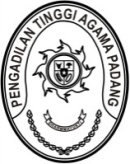 PENGADILAN TINGGI AGAMA PADANGKEPUTUSAN KETUA PENGADILAN TINGGI AGAMA PADANGNOMOR : W3-A/          /OT.00/5/2023TENTANGPEMBENTUKAN PANITIA PELAKSANA DAERAH SELEKSI TERBUKA JABATAN PIMPINAN TINGGI PRATAMA MAHKAMAH AGUNG RI TAHUN 2023 KETUA PENGADILAN TINGGI AGAMA PADANG,Menimbang	:	a.	bahwa untuk kelancaran pelaksanaan Seleksi Terbuka Jabatan Pimpinan Tinggi Pratama Mahkamah Agung RI Tahun 2023, maka dipandang perlu membentuk panitia pelaksana;	b.	bahwa Pejabat/Pegawai Negeri Sipil yang tersebut dalam lampiran keputusan ini dipandang cakap dan memenuhi syarat untuk melaksanakan tugas dan tanggungjawab dimaksud;Mengingat	:	1.	Undang-Undang Nomor 7 Tahun 1989 tentang Peradilan Agama;		2.	Undang-undang Nomor 14 tahun 1985 tentang Mahkamah Agung;		3. 	Undang-Undang Nomor 5 Tahun 2014 tentang Aparatur Sipil Negara;		4.	Peraturan Pemerintah Nomor 17 Tahun 2020 tentang Perubahan atas Peraturan Pemerintah Nomor 11 Tahun 2017 tentang Manajemen Pegawai Negeri Sipil;		5.	Peraturan Mahkamah Agung RI Nomor 4 Tahun 2022 tentang Perubahan Keempat atas Peraturan Mahkamah Agung Nomor 7 Tahun 2015 tentang Organisasi dan Tata Kerja Kepaniteraan dan Kesekretariatan Peradilan.Memperhatikan : 	Surat Sekretaris Mahkamah Agung Republik Indonesia Nomor: 1033/SEK/Kp.00.2/5/2023 tanggal 26 Mei 2023 perihal Pembentukan Panitia Pelaksana Daerah Seleksi Terbuka Pengisian Jabatan Pimpinan Tinggi Pratama pada Mahkamah Agung RI Tahun 2023. MEMUTUSKAN:Menetapkan	:	KEPUTUSAN KETUA PENGADILAN TINGGI AGAMA PADANG TENTANG PEMBENTUKAN PANITIA PELAKSANA DAERAH SELEKSI TERBUKA JABATAN PIMPINAN TINGGI PRATAMA MAHKAMAH AGUNG RI TAHUN 2023KESATU 	: Menetapkan Panitia Pelaksana Daerah Seleksi Terbuka Jabatan Pimpinan Tinggi Pratama Mahkamah Agung RI Tahun 2023, dengan susunan keanggotaan sebagaimana tersebut dalam lampiran keputusan ini;KEDUA 	: Menetapkan tugas Panitia Pelaksana Daerah Seleksi Terbuka Jabatan Pimpinan Tinggi Pratama Mahkamah Agung RI Tahun 2023, sebagai berikut:Menyiapkan ruang ujian dan sarana prasarana ujian;Mengawasi pelaksanaan ujian;Membuat daftar hadir peserta ujian;Membuat berita acara pelaksanaan ujian;Melakukan komunikasi terkait persiapan dan pelaksanaan ujian dengan panitia pelaksana pusat;Mengirimkan daftar hadir, berita acara pelaksanaan dan dokumen pendukungnya kepada panitia pusat.KETIGA	: Keputusan ini berlaku sejak tanggal ditetapkan dengan ketentuan bahwa segala sesuatu akan diubah dan diperbaiki sebagaimana mestinya apabila dikemudian hari ternyata terdapat kekeliruan.Ditetapkan di Padangpada tanggal 26 Mei 2023KETUA PENGADILAN TINGGI AGAMA PADANG,Dr. Drs. H. PELMIZAR, M.H.I.NIP. 195611121981031009Tembusan:Yth. Pelaksana Tugas Direktur Jenderal Badan Peradilan Agama MA RI;Yth. Sekretaris Mahkamah Agung RI; LAMPIRAN KEPUTUSAN KETUAPENGADILAN TINGGI AGAMA PADANGNOMOR	: W3-A/        /OT.00/5/2023TANGGAL	: 26 MEI 2023PANITIA PELAKSANADAERAH SELEKSI TERBUKA JABATAN PIMPINAN TINGGI PRATAMA MAHKAMAH AGUNG RI TAHUN 2023 KETUA PENGADLAN TINGGI AGAMAPADANG,Dr. Drs. H. PELMIZAR, M.H.I.NIP. 195611121981031009NONAMA/NIPPANGKATJABATANJABATAN DALAM TIM1.Dr. Drs. H. Pelmizar, M.H.I. 195611121981031009Pembina Utama (IV/e)KetuaKetua2.Drs. H. Sulem Ahmad, S.H., M.A. 195607291986031002Pembina Utama (IV/e)Hakim TinggiPengawas3.Mursyidah, S.AP.199306122019032013Penata Muda(III/a)Analis Kepegawaian PertamaPetugas Absen4.Rifka Hidayat, S.H.198503212006041004Penata (III/c)Kasubag Kepegawaian dan TIPengelola IT 15.Ade Armawi Paypas, S.Kom.199612242020121003Penata Muda (III/a)Pranata Komputer Ahli PertamaPengelola IT 26.Berki Rahmat, S.Kom.198909222015031001Penata (III/c)Analis Tata LaksanaPetugas Pelaksana